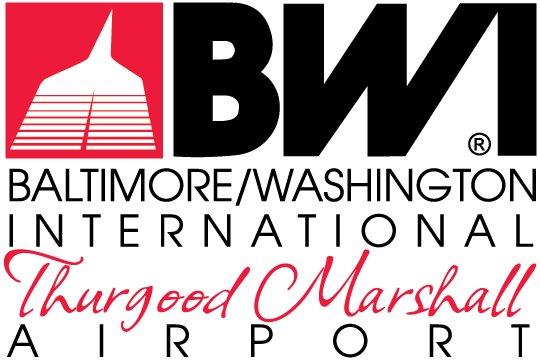 EXHIBITSLEASE AND CONCESSION CONTRACTMDOT-AC-2023ASeptember 2023FOR THE NON-EXCLUSIVE RIGHT TO REDEVELOP,RENOVATE, LEASE & MANAGE THE RETAIL, RESTAURANT &COMMERCIAL SERVICES ATBALTIMORE/WASHINGTON INTERNATIONAL THURGOOD MARSHALL AIRPORTThe Maryland Aviation Administration is a modal unit of the Maryland Department of Transportation.MARYLAND DEPARTMENT OF TRANSPORTATION AVIATION ADMINISTRATIONLEASE AND CONCESSION CONTRACTMDOT-AC-2023AFOR THE NON-EXCLUSIVE RIGHT TO REDEVELOP,RENOVATE, LEASE & MANAGE THE RETAIL, RESTAURANT &COMMERCIAL SERVICES ATBALTIMORE/WASHINGTON INTERNATIONAL THURGOOD MARSHALL AIRPORTList of ExhibitsExhibit A - Request For Proposal No. MDOT-AC-2023 and all subsequently issued addendaExhibit B - Contract Affidavit, executed by the LesseeExhibit C - Lessee's Proposal (including Best and Final Offer (BAFO) if applicable)Exhibit D - Lessee’s Assigned Office SpaceExhibit E - Leased Premises: Concession Area, Concession StorageExhibit F - Direct Recognition AgreementExhibit G - Concession Maintenance Responsibility MatrixExhibit H - Administration’s Concession Design CriteriaExhibit I - Delivery & Distribution ZonesExhibit J - Concessions Support & Storage SpacesExhibit K - Logistics Provider Sample Contract